План мероприятий по акции «Молодежь выбирает  жизнь» в МБОУ Кривлякской СОШ № 3 имени И.А. Высотина.Директор школы                                                                                       А.В. ПочтарьМероприятие Дата проведенияУчастники мероприятияОтветственный за проведение мероприятия«Вредные  и полезные привычки» - классный час19.111 классЕршова Р.В.«Если ты попал в беду…» - классный час19.112 классБердюгина Е.С.«Здоровье береги смолоду» - классный час19.113-4 классКазанкина Т.Н.«Наркотикам и никотину - НЕТ» - классный час19.115 классЗаложук О.И.«Вредные привычки – угроза здоровью»- классный час26.116 классРакова Г.Е.«Личность и наркотики» - классный час26.117 классЗебзеева О.Г.«Здоровье – привилегия мудрых» - классный час + памятка родителям «Протяни руку – помоги своему ребёнку»26.118 классБессольцева Н.В.«Сбереги себя сам» - беседа с просмотром социальных видеороликов + памятки родителям26.119 классКуликова Э.Ф.«Мы за здоровый образ жизни»- классный час26.1110 классНазаров С.А.«Наркотики – оружие самоистребления» - классный час + памятка родителям «10 причин сказать наркотикам - нет»26.1111 классБессольцева Н.В.Анкетирование детей «О вреде курения» + памятки для родителей «Курение убивает», конкурс стенгазет: «Будь здоров!»15.11 – 01.12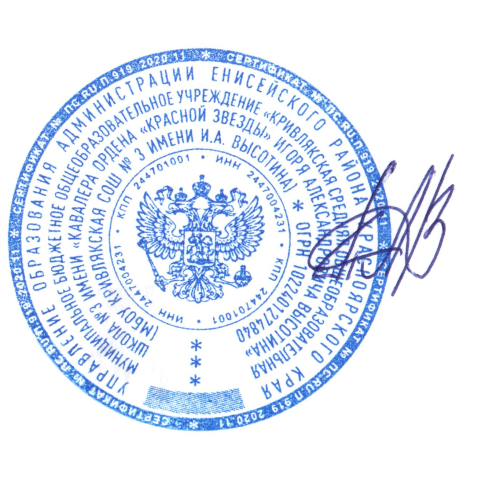 5-11 классМеркель Е.А.-социальный педагог